Charles Arthur ChildCharles Arthur Child, born in Bushey in 1892, was the son of Francis and Alice Child of 115 Pinner Road, Oxhey.  His father was a bricklayer and had seven children, one of whom died during childhood.  By 1911, Charles was eighteen and was living at home with his father, a widower, and was employed as a bricklayer’s labourer. Charles enlisted in Westminster with the Norfolk Regiment, 9th Battalion and served as Lance Corporal 14190 on the Western Front. On 12 January 1918 he married Florence Parrott in the parish of Kensal Rise in London. He was killed in action a few months later on 8 October 1918, aged 26. He is remembered with honour at Bellicourt British Cemetery in France. He is commemorated on the memorial at Bushey & Oxhey Methodist Church and at St Matthew’s Church, Oxhey. On 23 May 1920, Florence married Edward Harris at Kensal Green and they made their home at 3 Elm Grove, Watford.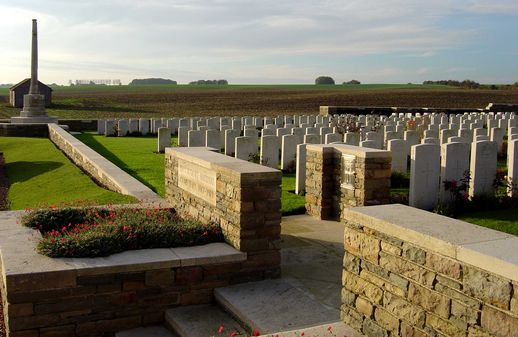 